2018 Application for MembershipNAME:	………………………………………………..ADDRESS	………………………………………………..		………………………………………………..Email:	………………………………………………..Tel:		………………………………………………..Mobile:	………………………………………………..When complete, please send to ECC Membership Secretary, 4 Edinburgh Road, Hanwell, London, W7 3JY, or send as an attachment to an e-mail:ealingcroquetmembership@gmail.comTick type of Membership required (see over for details):Amount to Pay		£.……………      (Cheque/Electronic transfer – delete as appropriate)If paying by electronic transfer, please put your surname as the payment reference so we know who you are.  The sort code is 30-92-82, the account number is 00865224.  Cheques should be made payable to Ealing Croquet Club. 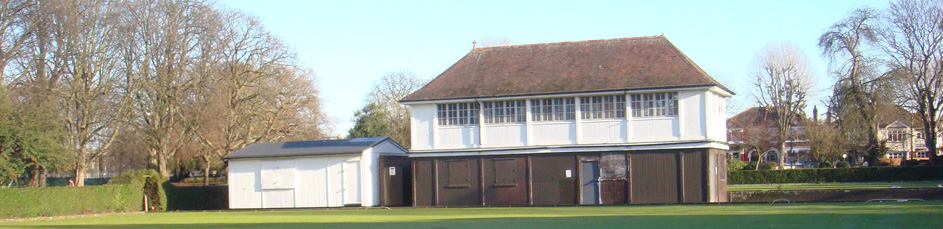 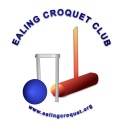 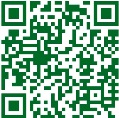 Is this your first application to join the Club?						Yes/NoAre you an individual member of the Croquet Association?			Yes/NoAre you a member of another CA Club?						Yes/No(If yes, which one?) ……………………………………………………………………Signed:							Date:Please read the club’s Privacy Policy, which you will find on the website http://ealingcroquet.org/privacy-policy/Full Membership:Play at any time subject to lawn conditions, prior bookings and Club events - £135.This is the annual base figure against which everything else is set. Payment is due on 1st April.  However, no-one may join for winter play only.New Member in their first year£105 – + cost of keys.New member joining from 1 August £75 + cost of keysDistance Membership (only applicable if you are a member of another croquet club and living more than 25 miles from Ealing Croquet Club)£40 + cost of keys. Student Membership£50 + cost of keys (Must be in full time education)Honorary MembershipFree…………………………………………………………………………………………………Other Fees and Charges:Green Fee - £10  Per Half dayFees for family parties, charity events etc. should be discussed with the Club SecretaryCompanies and other corporate events by arrangement.The cost of keys (£10) will be charged when membership commences.Full MemberNew MemberStudentDistance